				ПРЕСС-РЕЛИЗ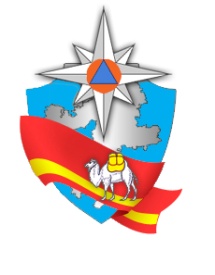 Дата: 6 июня 2018 года.«Основные требования пожарной безопасности в быту».С.В. Серебряков, начальник ОНДиПР№8 УНДиПР Главного управления МЧС России по Челябинской области» 8 (35149) 2-18-79Эксплуатация приборов отопленияПечи, кухонные очаги должны содержаться в исправном состоянии, чистка дымоходов печей производится не реже одного раза в два месяца, кухонных плит, котельных- ежемесячно.Около печи на сгораемом полу должен быть прибит металлический лист размером 50х70 см без дефектов и прогаров.При отоплении помещений запрещается:топить печи, имеющие трещины дверцы;растапливать печи легковоспламеняющимися и горючими жидкостями;перекаливать печи, топить печи с открытыми дверцами, использовать уголь для топки необорудованных для этой цели печей;оставлять без присмотра топящиеся печи и поручить надзор за ними малолетним детям.При эксплуатации электросетей и электроприборов запрещается:пользоваться электропроводами и кабелями с поврежденной изоляцией;пользоваться розетками и другими электрическими изделиями с повреждениями;обертывать электролампы и светильники бумагой, тканью и другими горючими материалами, а также эксплуатировать светильники со снятыми колпаками (рассеивателями), предусмотренными конструкцией светильника;пользоваться электроутюгами, электроплитками, электрочайниками без несгораемых подставок, применять самодельные нагревательные электроприборы;применять для защиты электросетей самодельные предохранители (скрутки, гвозди и т.д.)допускать включение в электросеть одновременно нескольких электроприборов большой мощности; оставлять включенными в сеть без присмотра электронагревательные приборыПри эксплуатации телевизоров запрещается:оставлять включенным телевизор без присмотра, длительно, без перерыва эксплуатировать его, доверять включение детям и оставлять их одних при включенном телевизоре.Требования к содержанию земельных участков         Правообладатели земельных участков, расположенных в границах населенных пунктов, садоводческих, огороднических или дачных некоммерческих объединений обязаны производить регулярную уборку мусора и покос травыПравообладатели земельных участков сельскохозяйственного назначения должны принимать меры по защите сельскохозяйственных угодий от зарастания сорной растительностью и своевременному проведению сенокошения на сенокосах.Использование автономных дымовых пожарных извещателейАвтономный дымовой пожарный извещатель – не дорогое и простое в эксплуатации устройство, позволяющее на ранней стадии обнаружить задымление и подать жильцам звуковой сигнал, а самое главное спасти человеческие жизниАвтономные дымовые пожарные извещатели с GSM-модулем, позволяют помимо обнаружения задымления и подачи звукового сигнала, подать сигнал нескольким абонентам на мобильный телефон. Это могут быть соседи, дети пожилых родителей и т.д.Установка автономных дымовых пожарных извещателей в жилых домах и квартирах проста и не требует специальных познаний, а так же является одной из основных профилактических мер предотвращения пожара, так как, обнаружив загорание на ранней стадии, можно не допустить пожара, а главное его последствийСоблюдайте правила пожарной безопасности!в случае пожаравызовите пожарную охрану по телефону 01 или с мобильного 112оповестите соседей о пожарепримите меры по эвакуации людейприступите к тушению имеющимися первичными средствами пожаротушения
(водой, пескои и т.д.)